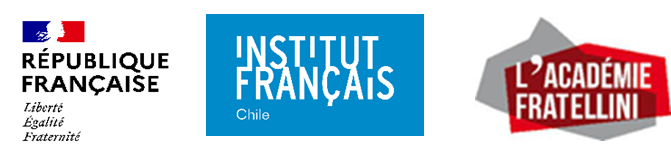 FORMULARIO DE POSTULACIÓNNOMBRE CANDIDATO/A:APELLIDO: EDAD: DIRECCIÓN:NÚMERO DE CONTACTO:CORREO ELECTRÓNICO:DISCIPLINA DE CIRCO PRINCIPAL: DISCIPLINA COMPLEMENTARIA: ¿Usted tiene una formación en circo previa (año, duración, disciplina(s) y nombre de la escuela)? ¿Usted cuenta con pase de movilidad habilitado (en el caso de estar vacunado/a será obligatorio para viajar a Argentina en Junio?¿Usted confirma estar disponible en las fechas de la formación en Argentina?(del sábado 11.06 al domingo 10.07, fechas de viajes incluidas)